Insert Your Tournament Logo Here
Insert Your Tournament Date HereMen = Blue Tees		Women = Gold Format – Straight Scramble	All players tee off then choose the best tee ball and all hit from there.  Repeat process till the ball is holed out   If you have a threesome, alternate the 4th shot per player per hole.Bogey Rule – Once your team has missed the shot for par; pick up your ball, record a bogey   and proceed to the next hole.
Contest holes: 	Pace of Play:We are asking for your help with today’s pace of play. Keep up with the group in front of you and you will always be in the proper position on the golf course. Thank you – CW StaffWhen you finish:	Please return your scorecard into the Pavilion for scoring. There is no need to add up scores, just make sure the hole by hole score is recorded. From all of us at  Woods Golf LinksHave a Great Day!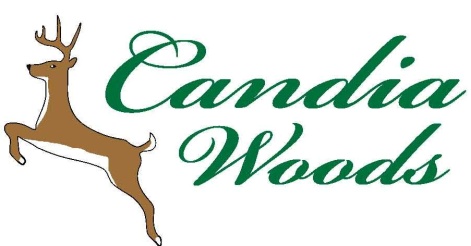 Men/Women/Coed
Please indicateMen/Women/Coed
Please indicateMen/Women/Coed
Please indicateMen/Women/Coed
Please indicatePutting ContestClosest to the Pin #5Closest to the Pin #8Closest to the Pin #15Closest to the Pin #17Longest DriveLongest DriveVegas HoleHole In OneStraight Drive